 IEEE P802.11
Wireless LANsAbstractCIDs 4198, 4312Revisions:Rev 0: Initial version of the document.Rev 1: Applied feedback from 11me meeting and other offline feedback (mainly converting the map’s URL query parameters to a new subelement)Rev 2: Addressing other offline feedback editorials plus allowing X Max to be assigned to NAN as padding.TGme editor: Please note Baseline is 11me D3.0. Edits are expressed via Word track changes: Discussion and Intermingled text changesLocation Reference subelement was deleted under CID 3225, but there are still some references to it Looking back at 3225, the string reference doesn’t have to be computable. Putting a blue dot/ellipse/etc on a map via them belonging to the same coordinate system suffices. Here, the string reference could be used for debugging. could be displayed on the map as a location marker (“bottom left of building”) akin to how Google maps shows (a few) markers on the map for (paying) venues.Then revert 3225, with the presumed acquiescence of the ANA:* 4.3.21.10 Location services's claim that "The location reference is a URL that defines from where the location value is retrieved."Rather, “Location Reference” in clause 4.3.21.10 was intended to point to Location Identifier (9.4.2.20.14 (Location Identifier report)), so rewrite the text to clarify this intent. * Which field is being referred to in "The Civic Location Type field contains the format of location information in the Civic Location field" in 9.4.2.21.13 Location Civic report* Which field is being referred to in "The Civic Location field follows the little-endian octet ordering" in 9.4.2.21.13 Location Civic report* Which field is being referred to in "If the Location Civic report contains the Location Reference and Location Shape subelements, the receiving STA may use the information specified in those subelements in combination with the Civic Location field value for additional granularity on the position reported in the Civic Location field." in 11.10.9.9 Location Civic report* The axes of the coordinate system are undefined.  We probably should require that a map is a prereq for locshapeIt turns out that the axes of a coordinate system are always defined; see:* Whether if you don’t have a non-empty Location Reference it should be “... indicates that the position of the Location Shape is the south west corner (i.e., 0,0) of the lowest (or only) floor in the floor plan on which the Location Shape is defined.”For backwards compatibility issues, leave this as north west. However, clean up the text, and address the following issues:Length field = 0 implies we use the north west corner of the floor map – aka the Map Image. So we need a Map Image if Length field = 0Given map images support svg/dwf/dxf, the following floor map is possible. Then, is the north west corner point A, B, or C? If we were to make the perimeter more and more complicated, the only stable reference is A, so our definition should be clear enough to express this.The axes of the Coordinate system are defined in the Location Shape subelement, but that makes reference to “starting point” which is ambiguous – what is the “starting point” of “Lobby”? – so clean that text up.“Floor plan” is rally just “floor map”. The text Is unclear how to register the map Image to the coordinate reference system. Given that the Location Reference (if Length > 0) defines the origin which could be anywhere on the map, therefore it is natural to register the 4 edges of a raster map to the coordinate system. But also svg/dwg/dxf files are defined that enable complicated vector perimeters and dwg/dxf file further support 3D vector floor maps. Expressing this requires new work. A building with a very large footprint is the Boeing Everett factory, and (with annex buildings) is almost 1.1 km wide, and campuses / ports / oil & gas fields have much larger footprints; meanwhile 1 meter resolution (and even 0.1 meters) can be quite coarse for certain applications. So integers quickly run of out precision and dynamic range. Therefore, in the following, the map registration parameters are encoded as single-precision floating point, which is also the same encoding used for the parameters of the Location Shape subelement. 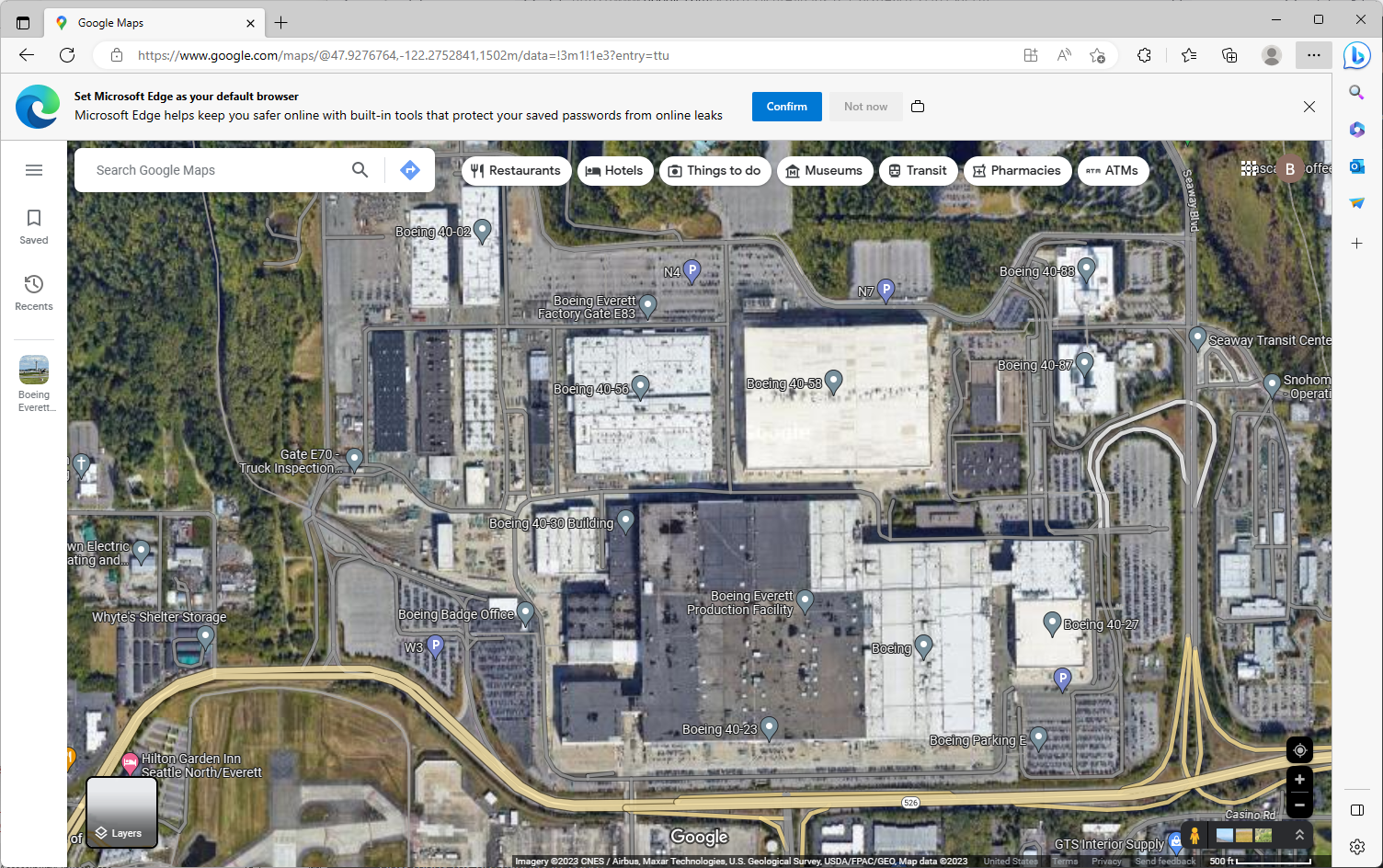 As well, many map types (svg, dxf, dwg) have their own scale information, so need an origin defined but extra scale information might just repeat the same information as is already contained in the floor map (but would need to be maintained if/when the floor map changed). Even certain image files can contain scaling parameters: consider "Resolution" in tiff, "XResolution" and "YResolution" in png etc. Therefore provide the ability to scale the X/Y/Z extent of the floor plan, but make scaling optional if determined as needed by the transmitter.TGme editor; after ANA signs a value (e.g., 8), redefine the Reserved row – e.g., to 9-220.* "When the Civic Location Type field is IETF RFC 4776, the list of optional subelements optionally includes the Location Reference, Location Shape, Map Image, and Vendor Specific subelements as defined in Table 9-175 (Subelement IDs for Location Civic report)." in 9.4.2.21.13 Location Civic report is not clear: is it trying to say that no other optional subelements are allowed?From context, these subelements are specifically relevant to IETF RFC 4776 (and might not be relevant to other Civic types; though only IETF RFC 4776 and VS is defined). Given that we really only have IETF RFC 4776, the other subelements (Originator Requesting STA MAC Address, Target MAC Address, Colocated BSSID List) are surely allowed (and do seem reasonable). As well, for VS, all of these subelements seem allowable and don’t need to be excluded. Then really we just have some optional subelements that are optional. Therefore omit this text. (And promote the introduction of the optional subelements) (see below).* Dependencies between subelements, e.g.:o Location Shape depends on the presence of Location Reference, which in turn depends on this being Civic Location.o Map Image depends on this being Civic Location.* ... or maybe:o Location Shape depends on the presence of non-empty Location Reference, which in turn depends on this being Civic Location.o Location Reference if absent/empty, depends on the presence of Map Image which in turn depends on this being Civic Location.* ... or even:o Location Shape depends on the presence of Location Reference which in turn depends on the presence of a Map Image which in turn depends on this being Civic Location (seems to be implicit in "of the floor plan on which the Location Shape is defined")Dependencies should be explicitly expressed:Location Shape is defined in terms of Location Reference:From the change text above, if the Location Reference Length = 0 then the Location Reference is defined in turn in terms of the Map Image subelement As well, Map Image is defined in terms of Location Reference (with Length > 0) and Location Shape subelements (and now, if the Location Reference subelement Length field is non-zero then in terms of the Map Registration subelement too)As well, a worked example is probably worthwhileLocation Comment ResolutionsLocation Comment ResolutionsLocation Comment ResolutionsLocation Comment ResolutionsLocation Comment ResolutionsDate:  2023-06-11Date:  2023-06-11Date:  2023-06-11Date:  2023-06-11Date:  2023-06-11Author(s):Author(s):Author(s):Author(s):Author(s):NameAffiliationAddressPhoneEmailBrian HartCisco Systemsbrianh@cisco.com4312Location Reference subelement was deleted under CID 3225, but there are still some references to it26059.4.2. 20.1363Delete from 4.3.21.10 Location services, 947.61,  p. 948 (6x), 953.2, 2519.49 [needs discussionRevised. See changes under CID4198 in 23/0929<motionedRevision> that actually fix various location-related issuesTGme Editor: no further changes beyond those defined for CID41984198Multiple issues with civic location:
* 4.3.21.10 Location services's claim that "The location reference is a URL that defines from where the location value is retrieved."
* Which field is being referred to in "The Civic Location Type field contains the format of location information in the Civic Location field" in 9.4.2.21.13 Location Civic report
* Which field is being referred to in "The Civic Location field follows the little-endian octet ordering" in 9.4.2.21.13 Location Civic report
* Which field is being referred to in "If the Location Civic report contains the Location Reference and Location Shape subelements, the receiving STA may use the information specified in those subelements in combination with the Civic Location field value for additional granularity on the position reported in the Civic Location field." in 11.10.9.9 Location Civic report
* "When the Civic Location Type field is IETF RFC 4776, the list of optional subelements optionally includes the Location Reference, Location Shape, Map Image, and Vendor Specific subelements as defined in Table 9-175 (Subelement IDs for Location Civic report)." in 9.4.2.21.13 Location Civic report is not clear: is it trying to say that no other optional subelements are allowed?
* Dependencies between subelements, e.g.:
o Location Shape depends on the presence of Location Reference, which in turn depends on this being Civic Location.
o Map Image depends on this being Civic Location.
* ... or maybe:
o Location Shape depends on the presence of non-empty Location Reference, which in turn depends on this being Civic Location.
o Location Reference if absent/empty, depends on the presence of Map Image which in turn depends on this being Civic Location.
* ... or even:
o Location Shape depends on the presence of Location Reference which in turn depends on the presence of a Map Image which in turn depends on this being Civic Location (seems to be implicit in "of the floor plan on which the Location Shape is defined")
* Whether if you don't have a non-empty Location Reference it should be "... indicates that the position of the Location Shape is the south west corner (i.e., 0,0) of the lowest (or only) floor in the floor plan on which the Location Shape is defined."
* The axes of the coordinate system are undefined.  We probably should require that a map is a prereq for locshape9.4.2. 21.13As it says in the comment [big item; needs discussion]Revised. See changes under CID4198 in 23/0929<motionedRevision> that actually fix various location-related issuesTable 9-175—Subelement IDs for Location Civic reportThe Target MAC Address subelement contains the MAC address of the STA whose Location Information was requested and it is present whenever the Location Subject field in the corresponding Location Civic request was set to 2. The format of the Target MAC Address subelement is shown in Figure 9-250 (Target MAC Address subelement format).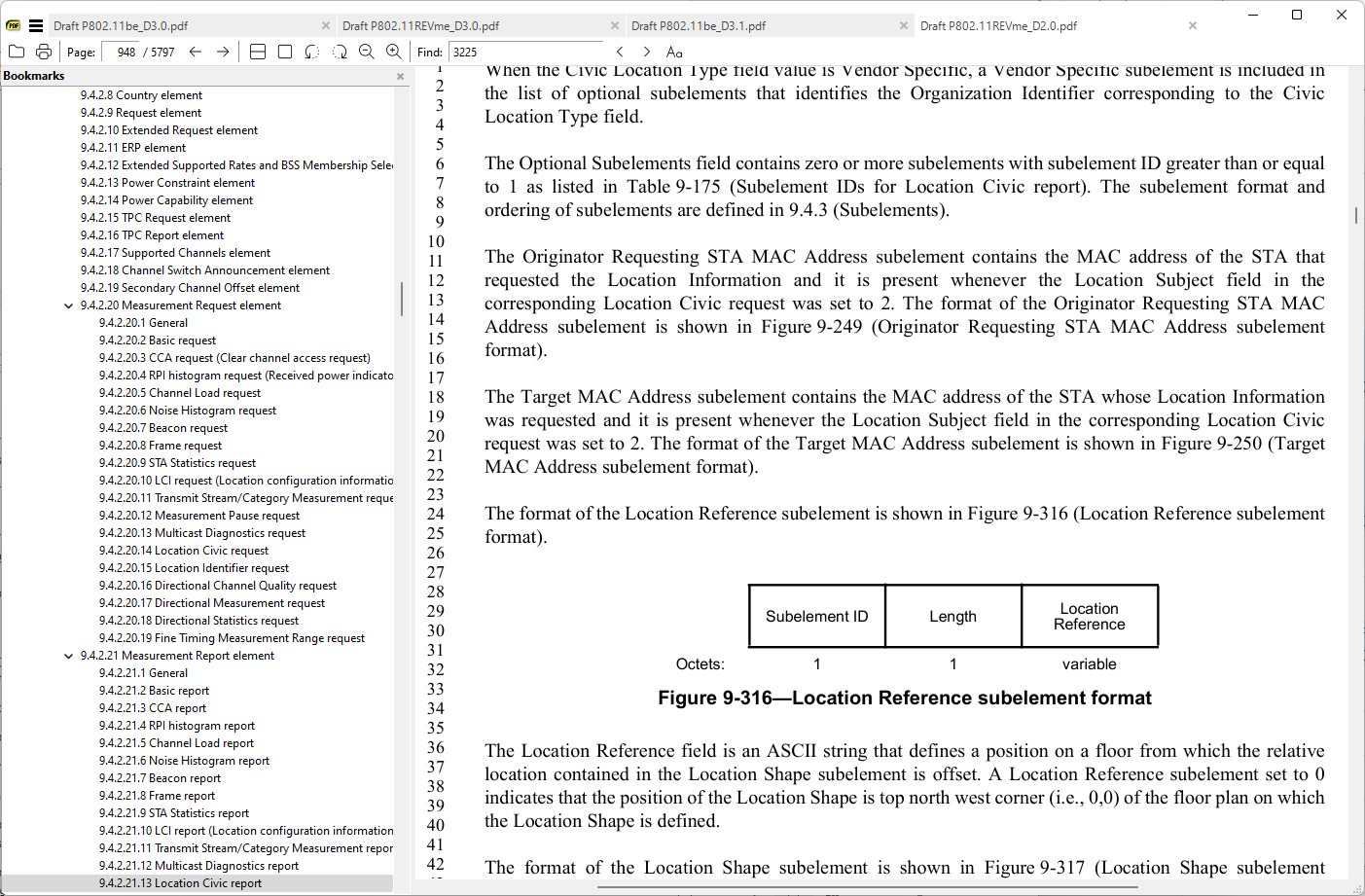 4.3.21.10 Location servicesLocation Configuration Request and Response frames enable STAs to configure a collection of location related parameters for Location Track Notification frames. The AP can indicate that it can provide location data to support applications such as emergency services. Location services also provide the ability for STAs to exchange location information using Radio Measurement Request and Radio Measurement Report frames. The protocol supports exchange-by-value and exchange-by-reference mechanisms.  can be  in geospatial (LCI) and civic formats.  a URL that defines from where the location value is retrieved.9.4.2.20.13 Location Civic reportThe Civic Location Type field contains the format of location information in the Location field, as indicated in Table 9-152 (Civic Location Type field values).9.4.2.20.13 Location Civic reportThe Location Civic field contains the location information in the format as indicated in the Civic Location Type field. When the Civic Location Type field is IETF RFC 4776:The Location Civic field is formatted according to IETF RFC 4776 starting at the country code field (i.e., excluding the GEOCONF_CIVIC/ OPTION_GEOCONF_CIVIC, N/option-len and what fields)An unknown civic location is indicated by(#3216)a zero-length Location Civic fieldThe Location field follows the little-endian octet ordering11.10.9.9 Location Civic reportIf the Location Civic report contains the Location Reference and Location Shape subelements, the receiving STA may use the information specified in those subelements in combination with the Location field value for additional granularity on the position reported in the Location field.9.4.2.20.13 Location Civic report The Location Shape subelement defines the position in meters, including uncertainty, of the entity beinglocated. A Shape is specified with respect to either a 2-Dimensional or 3-Dimensional Coordinate Reference System where each point in the shape defines the direction from the Location Reference value’s starting point. A positive X-axis value corresponds to an easterly direction relative to the Location Reference value’s starting point; a negative X-axis value corresponds to a westerly direction relative to the Location Reference value’s starting point; a positive Y-axis value corresponds to a northerly direction relative to the Location Reference value’s starting point; a negative Y-axis value corresponds to a southerly direction relative to the Location Reference value’s starting point and the Z-axis value corresponds to the altitude above the horizontal plane at the Location Reference value’s starting point.TGme editor: For the change text below, the reversion of CID3225 defined above is treated as baseline text. The changes herein are changes upon those earlier changes.9.4.2.20.13 Location Civic reportThe Location Shape subelement defines the position in meters, including uncertainty, of the entity being located. A Shape is specified with respect to either a 2-imensional or 3-imensional oordinate eference ystem where each point in the shape defines the direction from the Location Reference . A positive X-axis value corresponds to an easterly direction relative to the Location Reference ; a negative X-axis value corresponds to a westerly direction relative to the Location Reference ; a positive Y-axis value corresponds to a northerly direction relative to the Location Reference ; a negative Y-axis value corresponds to a southerly direction relative to the Location Reference  and the Z-axis value corresponds to the altitude above the horizontal plane at the Location Reference .…The Location Reference field is an ASCII string that defines  the relative location contained in the Location Shape subelement . A Location Reference subelement set to 0 indicates that the .11.10.9.9 Location Civic reportIf the Location Civic report contains the Map Image subelement, the receiving STA’s SME can retrieve thefloor  specified by the Map URL field. The method to retrieve the floor  specified by the Map URLfield is out of scope of this document.Table 9-175—Subelement IDs for Location Civic reportThe Map URL field is a variable length field formatted in accordance with IETF RFC 3986 and provides the location of  floor map. The (#2210)Colocated BSSID List subelement is used to report the list of BSSIDs of the BSSs sharing the same antenna connector with the reporting STA if the subelement is contained within a Fine Time Measurement frame, otherwise the BSSs that are (#2210)colocated within the same physical device as the reporting STA. The (#2210)Colocated BSSID List subelement is described in 9.4.2.20.10 (LCI report (Location configuration information report)).,The Location Shape subelement defines the position in meters, including uncertainty, of the entity being located. A Shape is specified with respect to either a 2-Dimensional or 3-Dimensional Coordinate Reference System where each point in the shape defines the direction from the Location Reference value’s starting point.The Map Image subelement contains a map reference that is used in combination with the Location Reference and Location Shape subelements.9.4.2.20.13 Location Civic report  the Civic Location Type field value is Vendor Specific, a Vendor Specific subelement that identifies the Organization Identifier corresponding to the Civic Location Type field.TGme editor: At the end of 11.10.9.9 Location Civic report, insert: